          ҠАРАР                                                                       ПОСТАНОВЛЕНИЕ    «10» февраль  2015 й.                        № 9                     «10» февраля 2015г. О присвоении почтового адреса.В соответствии с постановлением правительства РФ от 19.11.2014 г. № 1221 «Об утверждении правил присвоения, изменения и аннулирования адресов» в целях обеспечения учета и оформления объектов недвижимого имущества,  ПОСТАНОВЛЯЮ:1. Земельному участку с кадастровым номером 02:53:070401:ЗУ1, присвоить почтовый  адрес: 452636, РФ, Республика Башкортостан, Шаранский район, Старотумбагушевский с/с, д. Темяково, ул. Рабочая, д. 52. Контроль за исполнением  настоящего постановления возложить на управляющего делами администрации сельского поселения Старотумбагушевский сельсовет  муниципального района Шаранский район Республики Башкортостан.Глава сельского поселения                                                   И.Х. Бадамшин              БАШҚОРТОСТАН РЕСПУБЛИКАҺЫШАРАН РАЙОНЫ МУНИЦИПАЛЬ РАЙОНЫИСКЕ ТОМБАҒОШ АУЫЛ СОВЕТЫАУЫЛ БИЛӘМӘҺЕ ХАКИМИӘТЕИске Томбағош ауылы,  тел.(34769) 2-47-19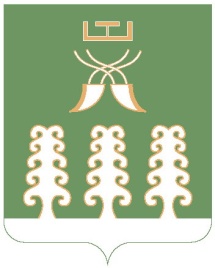 РЕСПУБЛИКА БАШКОРТОСТАНМУНИЦИПАЛЬНЫЙ РАЙОН ШАРАНСКИЙ РАЙОНАДМИНИСТРАЦИЯ  СЕЛЬСКОГО ПОСЕЛЕНИЯСТАРОТУМБАГУШЕВСКИЙ СЕЛЬСОВЕТс. Старотумбагушево, тел.(34769) 2-47-19